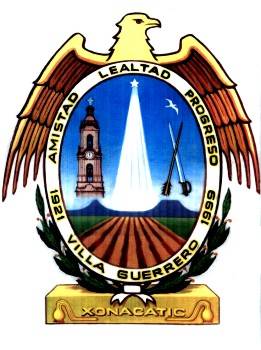 H. AYUNTAMIENTO CONSTITUCIONALDE VILLA GUERRERO JALISCO.DIRECCIÓN DE SERVICIOS PÚBLICOSAGUA POTABLE.SERVICIO REQUISITOS COSTOCOSTOCOSTOCOSTOSERVICIO REQUISITOS SERVICIOSANEAMIENTOINFRAESTRUCTURASUBCIDIOTOTALConexión de agua y drenaje Domicilio-----------------------------------------------$259.83Cobro de agua por mes Domicilio/ Recibo anterior $88.18$17.64$2.6513.23$108.46Cobro en el mes de enero y febrero con el 15% Domicilio/ Recibo anterior $1058.16$211.63$31.74$158.72$1142.81Cobro en el mes de marzo y abril 5% Domicilio/ Recibo anterior $1058.16$211.63$31.74$52.91$1248.63Cuota fija Domicilio/ Recibo anterior $88.18mensual---------------------------------------------------Cobro a personas mayores de 60 años  con el 50% Tarjeta del INSEN o INAPAM, tarjeta de jubilación$1058.16$211.63$31.74$529.08$772.46Mano de obra ------------------- ---------------------------------------------------$100.00 x M2Reciben reportes de fugas, drenajes tapados. Domicilio ---------------------------------------------------------------